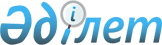 Об утверждении бюджета Хмельницкого сельского округа Тимирязевского района на 2023-2025 годыРешение Тимирязевского районного маслихата Северо-Казахстанской области от 27 декабря 2022 года № 17/16
      Сноска. Вводится в действие с 01.01.2023 в соответствии с пунктом 5 настоящего решения.
      В соответствии с подпунктом 2 статьи 9-1, статьей 75 Бюджетного кодекса Республики Казахстан, пунктом 2-7 статьи 6 Закона Республики Казахстан "О местном государственном управлении и самоуправлении в Республике Казахстан" Тимирязевский районный маслихат РЕШИЛ:
      1. Утвердить бюджет Хмельницкого сельского округа Тимирязевского района на 2023-2025 годы согласно приложениям 1, 2 и 3 соответственно, в том числе на 2023 год в следующих объемах:
      1) доходы – 34 478 тысяч тенге:
      налоговые поступления – 2 893 тысячи тенге;
      неналоговые поступления – 0 тысяч тенге;
      поступления от продажи основного капитала – 0 тысяч тенге;
      поступления трансфертов – 31 585 тысяч тенге;
      2) затраты – 34 900,3 тысячи тенге; 
      3) чистое бюджетное кредитование – 0 тысяч тенге:
      бюджетные кредиты – 0 тысяч тенге;
      погашение бюджетных кредитов – 0 тысяч тенге;
      4) сальдо по операциям с финансовыми активами – 0 тысяч тенге:
      приобретение финансовых активов – 0 тысяч тенге;
      поступления от продажи финансовых активов государства – 0 тысяч тенге;
      5) дефицит (профицит) бюджета – - 422,3 тысячи тенге;
      6) финансирование дефицита (использование профицита) бюджета – 422,3 тысячи тенге:
      поступление займов – 0 тысяч тенге;
      погашение займов – 0 тысяч тенге;
      используемые остатки бюджетных средств – 422,3 тысячи тенге.
      Сноска. Пункт 1 в редакции решения Тимирязевского районного маслихата Северо-Казахстанской области от 25.04.2023 № 2/12 (вводится в действие с 01.01.2023).


      2. Установить, что доходыбюджета сельского округа на 2023 год формируются в соответствии с Бюджетным кодексом Республики Казахстан за счет следующих налоговых поступлений:
      налога на имущество физических лиц, имущество которых находится на территории Хмельницкого сельского округа;
      платы за пользование земельными участками;
      налога на транспортные средства с физических и юридических лиц, зарегистрированных в селах Хмельницкого сельского округа.
      3. Установить, что доходы бюджета сельского округа формируются за счет следующих неналоговых поступлений:
      доходов от коммунальной собственности сельского округа;
      других неналоговых поступлений в бюджет сельского округа.
      4. Установить, что доходы бюджета сельского округа формируются за счет поступлений от продажи основного капитала:
      поступления от продажи земельных участков, за исключением поступлений от продажи земельных участков сельскохозяйственного назначения.
      4-1. Предусмотреть расходы бюджета сельского округа за счет свободных остатков бюджетных средств, сложившихся на начало финансового года и возврат целевых трансфертов из вышестоящих бюджетов, неиспользованных в 2022 году согласно приложению 4.
      Сноска. Решение дополнено пунктом 4-1 в соответствии с решением Тимирязевского районного маслихата Северо-Казахстанской области от 25.04.2023 № 2/12 (вводится в действие с 01.01.2023).


      5. Настоящее решение вводится в действие с 1 января 2023 года. Бюджет Хмельницкого сельского округа на 2023 год
      Сноска. Приложение 1 в редакции решения Тимирязевского районного маслихата Северо-Казахстанской области от 25.04.2023 № 2/12 (вводится в действие с 01.01.2023). Бюджет Хмельницкого сельского округа на 2024 год Бюджет Хмельницкого сельского округа на 2025 год Расходы бюджета Хмельницкого сельского округа за счет свободных остатков бюджетных средств, сложившихся на начало финансового года и возврат целевых трансфертов из вышестоящих бюджетов, неиспользованных в 2022 году
      Сноска. Решение дополнено приложением 4 в соответствии с решением Тимирязевского районного маслихата Северо-Казахстанской области от 25.04.2023 № 2/12 (вводится в действие с 01.01.2023).
					© 2012. РГП на ПХВ «Институт законодательства и правовой информации Республики Казахстан» Министерства юстиции Республики Казахстан
				
      Секретарь районного маслихата 

А. Асанова
Приложение 1к решению Тимирязевскогорайонного маслихатаот 27 декабря 2022 года № 17/16
Категория
Класс
Подкласс
Наименование
Сумма (тысяч тенге)
1. Доходы
34478
1
Налоговые поступления
2893
01
Подоходный налог
109
2
Индивидуальный подоходный налог
109
04
Налоги на собственность
2784
1
Налоги на имущество
57
3
Земельный налог
51
4
Налог на транспортные средства
2010
5
Единый земельный налог
666
4
Поступления трансфертов
31585
02
Трансферты из вышестоящих органов государственного управления
31585
3
Трансферты из районного (города областного значения) бюджета
31585
Функцио-нальная группа
Админи-стратор бюджетных программ
Прог-рамма
Наименование
Сумма (тысяч тенге)
2. Затраты
34900,3
1
Государственные услуги общего характера
22348
124
Аппарат акима города районного значения, села, поселка, сельского округа
22348
001
Услуги по обеспечению деятельности акима города районного значения, села, поселка, сельского округа
22348
7
Жилищно-коммунальное хозяйство
1360
124
Аппарат акима района в городе, города районного значения, поселка, села, сельского округа
1360
008
Освещение улиц населенных пунктов
360
009
Обеспечение санитарии населенных пунктов
1000
8
Культура, спорт, туризм и информационное пространство
10991
124
Аппарат акима города районного значения, села, поселка, сельского округа
10991
006
Поддержка культурно-досуговой работы на местном уровне
10991
12
Транспорт и коммуникация
200
124
Аппарат акима района в городе, города районного значения, поселка, села, сельского округа
200
013
Обеспечение функционирования автомобильных дорог в городах районного значения, селах, поселках, сельских округах
200
15
Трансферты
1,3
124
Аппарат акима района в городе, города районного значения, поселка, села, сельского округа
1,3
048
Возврат неиспользованных (недоиспользованных) целевых трансфертов
1,3
3.Чистое бюджетное кредитование
0
4.Сальдо по операциям с финансовыми активами
0
5. Дефицит (профицит) бюджета
- 422,3
6. Финансирование дефицита (использование профцита) бюджета
422,3
Категория
Класс
Подкласс
Наименование
Сумма (тысяч тенге)
8
Используемые остатки бюджетных средств
422,3
01
Остатки бюджетных средств
422,3
1
Свободные остатки бюджетных средств
422,3Приложение 2к решению Тимирязевскогорайонного маслихатаот 27 декабря 2022 года № 17/16
Категория
Класс
Подкласс
Наименование
Сумма (тысяч тенге)
1. Доходы
35101
1
Налоговые поступления
4 516
01
Подоходный налог
305
2
Индивидуальный подоходный налог
305
04
Налоги на собственность
2 213
1
Налоги на имущество
58
3
Земельный налог
54
4
Налог на транспортные средства 
2 101
05
Внутренние налоги на товары, работы и услуги
1 998
1
Единый земельный налог
1 998
4
Поступления трансфертов
30 585
02
Трансферты из вышестоящих органов государственного управления
30 585
3
Трансферты из районного (города областного значения) бюджета
30 585
Функцио-нальная группа
Админис-тратор бюджетных программ
Прог-рамма
Наименование
Сумма (тысяч тенге)
2. Затраты
35 101
1
Государственные услуги общего характера
23 550
124
Аппарат акима города районного значения, села, поселка, сельского округа
23550
001
Услуги по обеспечению деятельности акима города районного значения, села, поселка, сельского округа
23 550
7
Жилищно-коммунальное хозяйство
360
124
Аппарат акима района в городе, города районного значения, поселка, села, сельского округа
360
008
Освещение улиц населенных пунктов
360
8
Культура, спорт, туризм и информационное пространство
10 991
124
Аппарат акима района в городе, города районного значения, поселка, села, сельского округа
10 991
006
Поддержка культурно-досуговой работы на местном уровне
10 991
12
200
124
Аппарат акима района в городе, города районного значения, поселка, села, сельского округа
200
013
Обеспечение функционирования автомобильных дорог в городах районного значения, селах, поселках, сельских округах
200
3.Чистое бюджетное кредитование
0
4.Сальдо по операциям с финансовыми активами
0
5. Дефицит (профицит) бюджета
0
6. Финансирование дефицита (использование профцита) бюджета
0Приложение 3к решению Тимирязевскогорайонного маслихатаот 27 декабря 2022 года № 17/16
Категория
Класс
Подкласс
Наименование
Сумма (тысяч тенге)
1. Доходы
35260
1
Налоговые поступления
4 675
01
Подоходный налог
316
2
Индивидуальный подоходный налог
316
04
Налоги на собственность
2 291
1
Налоги на имущество
60
3
Земельный налог
56
4
Налог на транспортные средства 
2 175
05
Внутренние налоги на товары, работы и услуги
2 068
1
Единый земельный налог
2 068
4
Поступления трансфертов
30 585
02
Трансферты из вышестоящих органов государственного управления
30 585
3
Трансферты из районного (города областного значения) бюджета
30 585
Функцио-нальная группа
Админис-тратор бюджетных программ
Прог-рамма
Наименование
Сумма (тысяч тенге)
2. Затраты
35 260
1
Государственные услуги общего характера
23 709
124
Аппарат акима города районного значения, села, поселка, сельского округа
23 709
001
Услуги по обеспечению деятельности акима города районного значения, села, поселка, сельского округа
23 709
7
Жилищно-коммунальное хозяйство
360
124
Аппарат акима района в городе, города районного значения, поселка, села, сельского округа
360
008
Освещение улиц населенных пунктов
360
8
Культура, спорт, туризм и информационное пространство
10 991
124
Аппарат акима района в городе, города районного значения, поселка, села, сельского округа
10 991
006
Поддержка культурно-досуговой работы на местном уровне
10 991
12
200
124
Аппарат акима района в городе, города районного значения, поселка, села, сельского округа
200
013
Обеспечение функционирования автомобильных дорог в городах районного значения, селах, поселках, сельских округах
200
3.Чистое бюджетное кредитование
0
4.Сальдо по операциям с финансовыми активами
0
5. Дефицит (профицит) бюджета
0
6. Финансирование дефицита (использование профцита) бюджета
0Приложение 4к решению Тимирязевскогорайонного маслихатаот 27 декабря 2022 года № 17/16
Категория
Класс
Подкласс
Наименование
Сумма (тысяч тенге)
1. Доходы
422,3
8
Используемые остатки бюджетных средств
422,3
01
Остатки бюджетных средств
422,3
1
Свободные остатки бюджетных средств
422,3
Функцио-нальная группа
Админи-стратор бюджетных программ
Прог-рамма
Наименование
Сумма (тысяч тенге)
2. Расходы 
422,3
1
Государственные услуги общего характера 
421
124
Аппарат акима города районного значения, села, поселка, сельского округа 
421
001
Услуги по обеспечению деятельности акима города районного значения, села, поселка, сельского округа
421
15
Трансферты
1,3
124
Аппарат акима района в городе, города районного значения, поселка, села, сельского округа 
1,3
048
Возврат неиспользованных (недоиспользованных) целевых трансфертов
1,3